university of cincinnati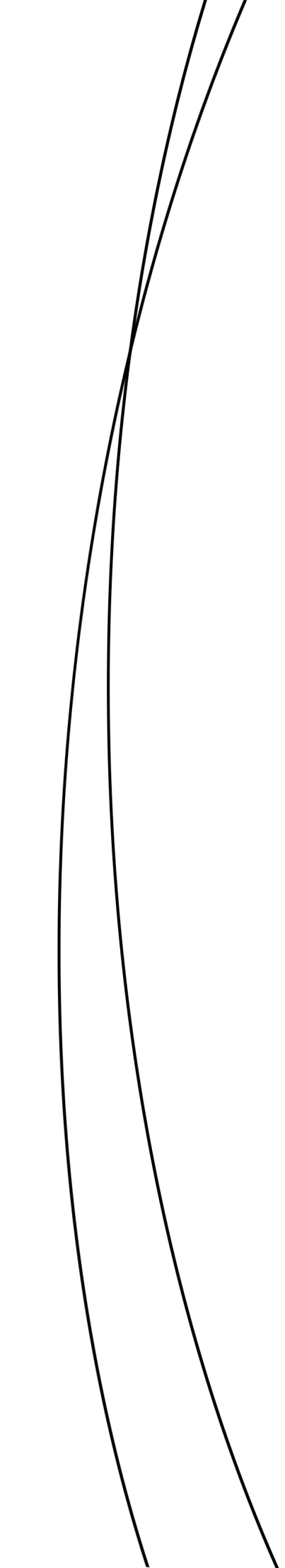 Environmental StudiesInternship Learning AgreementStudent Name:							Email:				Local Address:						Phone:				Organization Name:										Organization Address:									Supervisor:						Supervisor Title:			Phone:					Fax:		      	Email:				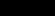 Learning Goals/Outcomes of PositionDuties and Responsibilities of Intern:To complete all assignments, job related tasks ,and hours required by the internship agreement and intern organization. 																				university of cincinnatiEnvironmental StudiesDuties and Responsibilities of Supervisor:To meet with the intern regularly to evaluate performance and provide constructive feedback.  To help intern achieve learning goals as listed above by providing meaningful work.To provide resources for intern to allow him/her to learn about the organization and industry that he/she is working in.To submit an internship evaluation upon completion of student internship.Learning Goals & Outcome Achievement will be measured in the following ways:Schedule for work each week (as of completion of this form):Starting Date of Internship:			Ending Date of Internship:		Number of hours of work/week:		Compensation (if applicable):		Intern Signature:								Date:			Supervisor Signature: 							Date:			UC Faculty Signature: 							Date:			Monday		Wednesday		Saturday		Tuesday		Thursday		Sunday		Friday                      	    More information at: http://www.artsci.uc.edu/collegemain/programs/program_detail.aspx?ID=15BS-EVST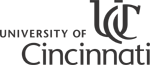 